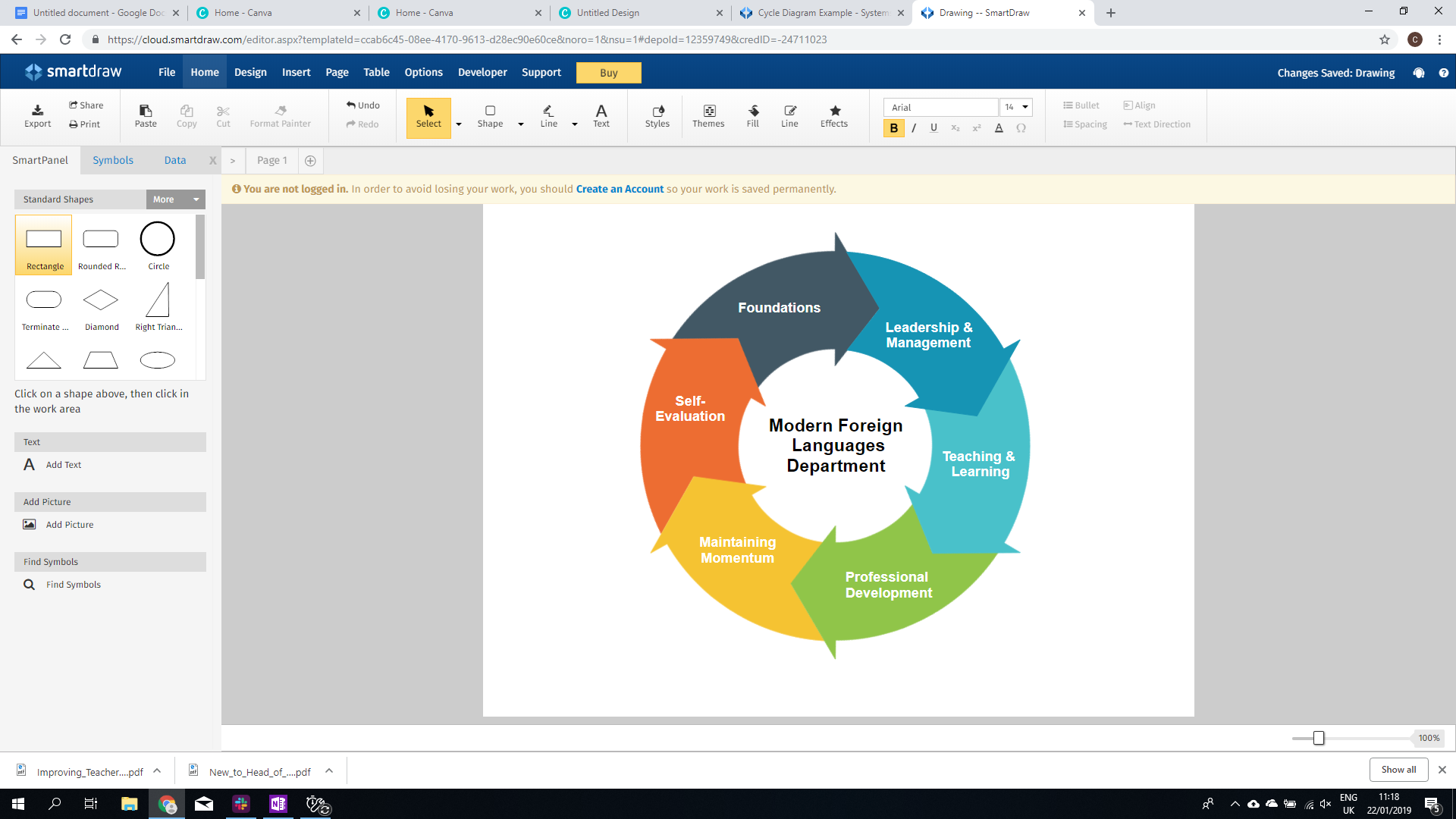 Pedagogical Manual : MFL Department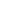 Pedagogical Manual : MFL DepartmentTL3: Departmental Target Language EvaluationPedagogical Manual : MFL DepartmentTL3: Example Target Language Policy MODERN LANGUAGES DEPARTMENTThe Modern Languages Department is committed in its teaching to the optimal use of the target language.The ‘optimal’ position regarding target language use in the MFL classroom fully supports the use of the target language for most foreign language learning tasks and activities, whilst maintaining that certain aspects of language learning may be enhanced by planned, specific use of English. As MFL teachers in this department we:decide at the lesson planning stage when to use the target language and when to use English, so that the optimal use of both is incorporated into the achievement of the learning objectives of the lesson and that ‘sandwiching’ of the target language and English is avoided.routinely use the target language as the medium for most classroom activities and tasks.ensure that the use of the target language does not prevent access to the curriculum by making our target language input as comprehensible as possible through a variety of linguistic, paralinguistic and kinaesthetic methods.employ specific and effective means to encourage spontaneous student-to-teacher and student-to-student target language use as much as possible.increase our expectations of students’ (spontaneous) target language use progressively.work together with students to monitor our and their progress in target language use over time.use English in the classroom when it fulfils a planned learning objective to do so. For example: this may be when discussing a grammar point, comparing  the target language to English, providing a linguistic ‘hook’ to enable students to retain and retrieve vocabulary more effectively, discussing National Curriculum progress and attainment levels, or working on specific exam or skill strategies.are engaged in a reflective process about our use of the target language in our teaching and are constantly seeking to refine the principles of optimal target language and English use.March 2019(To be reviewed: March 2021)SectionTeaching and Learning Resource TL1: Developing and Maintaining a Target Language Policy Objective To develop and maintain a target language policy as an MFL department across all languages OutcomesTo reflect on your own use of the target language To develop a target language expectations of use chart To use these to form a teacher-student Target Language policy. ResourcesTime 30 minutes Part 1: Reflection of our TL use 10 minsAttached is a Target Language use survey produced by Racheal Hawkes. This provides a departmental overview of the target language use in the department. As a group, go through to TL3: Department Target Language Evaluation and decide where you think that the department lies. It is really important at this time to ensure that you work as trusting group and that you agree that this information when shared will not be discussed further. Remember that this document should be completed as a group. Part 2: Target Language Policy 10 minsTL3: Example Target Language Policy has an example of a Target Language policy completed by Rachael Hawkes of a large departments target language policy. Notice that it is language neutral and, therefore, applies to all languages. Secondly, the introduction is something that reads very much like a mission statement. Good practice here would dictate that elements of your mission statement would be quoted here to tie both policies together. Based on the TL survey that you completed in the previous activity, create a target language policy of 8 points that describe scenarios in which target language use can be observed. These should be a balance of Teacher-Teacher, teacher-pupil and pupil-pupil focused i.e. how teachers speak to each other, how teachers speak to pupils and how pupils speak to other pupils. Part 3:  Main Focus for term 10 minsOnce you write a policy such as this, it is useful to agree which element of the policy will act as a focus for the subsequent term. Remember that some of these aims you may already be achieving but you might wish to work on another element of these. For example, pupil-pupil interaction that is spontaneous is often quite difficult to achieve. Decide on a number of ways that you might be able to achieve this aim and agree a timeframe for when you might come back together to discuss where you have had successes in this area. All teachersMostFewer than halfNone of us1The target language is used skilfully by the teacher as the language of communication for all/most of the learning in the classroom2High levels of target language use are consistent across ability levels.3High levels of target language use are consistent across key stages.4When English is used, is it clearly ‘ring-fenced’ to avoid ‘sandwiching’?5Students use the target language for routine questions/responses to teacher instructions.6Students are taught language that they can draw on to participate in the language of the classroom.7There is evidence of student–student use of the target language within pair/group tasks.8There is evidence of student–student use of the target language outside of set tasks.9Students engage in unplanned conversations in the target language, prompted by the teacher.